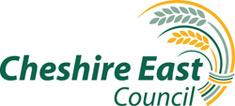 Risk Assessment ChecklistThis risk assessment checklist has been developed to support schools in Cheshire East to identify the key areas to consider in their coronavirus (COVID-19) risk assessment for full opening from September 2020.This checklist follows the 9 systems of control set out in the governments guidance for schools, along with a further area in relation to the development and sign off in relation to the school’s risk assessment:minimise contact with individuals who are unwell by ensuring that those who have coronavirus (COVID-19) symptoms, or who have someone in their household who does, do not attend schoolclean hands thoroughly more often than usualensure good respiratory hygiene by promoting the ‘catch it, bin it, kill it’ approachintroduce enhanced cleaning, including cleaning frequently touched surfaces often, using standard products such as detergents and bleachminimise contact between individuals and maintain social distancing wherever possiblewhere necessary, wear appropriate personal protective equipment (PPE)engage with the NHS Test and Trace processmanage confirmed cases of coronavirus (COVID-19) amongst the school communitycontain any outbreak by following local health protection team adviceThe checklist is set out in the following sections to address the 9 systems of control:Thank you. Maintained schools are asked to return their completed checklists to the following email address by the end of term:SchoolImprovement@cheshireeast.gov.uk RISK ASSESSMENT CHECKLIST FOR FULL OPENING OF SCHOOLS FROM SEPTEMBER 2020RISK ASSESSMENT CHECKLIST FOR FULL OPENING OF SCHOOLS FROM SEPTEMBER 2020RISK ASSESSMENT CHECKLIST FOR FULL OPENING OF SCHOOLS FROM SEPTEMBER 2020RISK ASSESSMENT CHECKLIST FOR FULL OPENING OF SCHOOLS FROM SEPTEMBER 2020RISK ASSESSMENT CHECKLIST FOR FULL OPENING OF SCHOOLS FROM SEPTEMBER 2020RISK ASSESSMENT CHECKLIST FOR FULL OPENING OF SCHOOLS FROM SEPTEMBER 2020Name of SchoolName of SchoolDate of assessmentDate of assessmentReview dateReview dateHavannah Primary School Havannah Primary School September 2020Updated October 2020September 2020Updated October 2020Ongoing Ongoing Name and Position of Assessor(s):Mrs Stefanie WilliamsHeadteacher Mrs Stefanie WilliamsHeadteacher Assessor(s) Signature:Assessor(s) Signature:Headteacher’s Name:Mrs Stefanie Williams Mrs Stefanie Williams Headteacher’s signature:Headteacher’s signature:Chair of Governor’s Name:Alex ThompsonAlex ThompsonChair’s signature:Chair’s signature:Additional Email Address for Feedback:Email will be sent the Head/Chair email addresses at the school, but an additional email contact can be added here for feedback over the summerAdditional Email Address for Feedback:Email will be sent the Head/Chair email addresses at the school, but an additional email contact can be added here for feedback over the summerAdditional Email Address for Feedback:Email will be sent the Head/Chair email addresses at the school, but an additional email contact can be added here for feedback over the summerhead@havannah.cheshire.sch.uk head@havannah.cheshire.sch.uk head@havannah.cheshire.sch.uk SectionSystem of ControlRequirementResponding to Someone with Symptoms Must be in place in all schools, all the timeHygiene and Handwashing 3) Must be in place in all schools, all the timeCleaning4)Must be in place in all schools, all the timeSocial Distancing5)  Must be properly considered and schools must put in place measures that suit their particular circumstancesPersonal Protective Equipment (PPE)6)Applies in specific circumstancesManaging Symptoms, Testing and Responding to a Local Outbreak7)  8) 9)Must be followed in every case where they are relevant.Risk AssessmentN/ASchools must undertake a COVID-19 risk assessment, considering the measures in the government’s guidance Area of Risk AssessmentControl MeasuresAction Complete Yes - √No - XPlanned ActionsSection A:Responding to Someone with SymptomsStaff and children have been advised not to come to school if they have coronavirus symptoms or if they live with someone who has symptoms or who has tested positive.Yes Guidance and letter sent home to parentsFlow chart sent home to parents Table sent home to parents ‘What to do when’Daily illness check and lists sent to headteacher Office to contact parents via text in this instance to remind parents of the processUpdate on the weekly newsletterSection A:Responding to Someone with SymptomsThe school policy and procedures have been updated so that any staff and children will be sent home as soon as they develop any symptoms.YesAll staff updated on process to follow if symptoms develop. Shared at staff meeting and up in the office. Further guidance sent out to parents 11.10.20Section A:Responding to Someone with SymptomsStaff have been trained on the school policy and procedure around those developing symptoms.Yes Shared by HT in staff meeting Section A:Responding to Someone with SymptomsThe school level response should someone fall ill on site is in place (in line with relevant government guidance).YesSection A:Responding to Someone with SymptomsA well-ventilated room is available in the school for a child or young person to wait until collected. Yes The ‘Meeting Room’ is available for pupils waited to be collected. Staff to wear PPE. Section A:Responding to Someone with SymptomsThe school policy is clear that if social distancing is not possible then the member of staff dealing with the symptomatic person will wear the appropriate PPE.Yes Section A:Responding to Someone with SymptomsThe school policy is clear that any staff or pupil should wash their hands thoroughly for 20 seconds with soap and running water or use hand sanitiser after any contact with someone who is unwell.Yes The ‘Meeting Room’ is available for pupils waited to be collected after which staff will wash their hands.Section A:Responding to Someone with SymptomsThe school policy ensures the room will be cleaned after a person with symptoms has left concentrating on contact areas in line with government guidance.Yes The ‘Meeting Room’ is available for pupils waited to be collected andf the room be cleaned after the child has left Section A:Responding to Someone with SymptomsOn developing symptoms, pupils and members of staff will be asked to request a test.Yes Guidance sent out to parents via a table. Daily attendance checks by the school office and texts to those parents reporting symptoms related to corona virus. Section A:Responding to Someone with SymptomsGuidance on testing has been given to staff and parents.Yes Guidance sent out to parents via a table. CECP guidance sent home Individual messages text sent to remind parents about getting a test dependent upon symptomsDaily attendance update to SLT from the office and all illnesses monitored very closely. Section A:Responding to Someone with SymptomsGuidanceCoronavirus (COVID-19) symptomsStay at home: guidance for households with possible or confirmed coronavirus (COVID-19) infectionArrange to have a testSee ChESS hub for:FAQ for school staff Testing guidance for schoolsTesting script for schoolsTesting data form ContactsTesting (via CEC) gary.pickford@cheshireeast.gov.uk Testing (self-referral)www.gov.uk/coronavirus Contact your HR contact or email deanhadden@cheshireeast.gov.ukContactsTesting (via CEC) gary.pickford@cheshireeast.gov.uk Testing (self-referral)www.gov.uk/coronavirus Contact your HR contact or email deanhadden@cheshireeast.gov.ukArea of Risk AssessmentSection B.Hygiene and HandwashingThe school has sufficient hand washing or hand sanitiser ‘stations’ available so that all pupils and staff can clean their hands regularlyYes All communal areasEntrance to the school All classrooms have their own sanitizing stations for all pupils. Section B.Hygiene and HandwashingThe school has enough tissues and bins available in the school to support pupils and staff to follow the enhance hygiene routine.Yes New bins purchased with lids for each classroom Section B.Hygiene and HandwashingAll adults and children are aware of the required hygiene and handwashing regime, which includes:frequently washing their hands with soap and running water for 20 seconds and drying thoroughly or hand sanitiser. cleaning their hands regularly, including when they arrive at school, when they return from breaks, when they change rooms and before and after eatingembedding the ‘catch it, bin it, kill it’ approach encouraging pupils to clean their hands thoroughly after using the toiletYes Staff to keep 2m apart where possible No more than 6 people in the staff room at any time All staff meeting to be done by zoomNo diary meetings until further noticeSection B.Hygiene and HandwashingSanitiser is stored safely away from small children. Staff are aware of the need to supervise the use of hand sanitiser, where needed, including small children and pupils with complex needs. YesAll sanitizing to be supervised by a member of staff. Section B.Hygiene and HandwashingSkin friendly skin cleaning wipes are available as an alternative for children who need them.Yes All classrooms have wipes in addition to gel sanitizer. Section B.Hygiene and HandwashingThe school’s risk assessment sets out how the school will support children who struggle to maintain as good respiratory hygiene, for example those who spit uncontrollably or use saliva as a sensory stimulant. Yes See addendum to behaviour policy amended October 2020. Section B.Hygiene and HandwashingThe school’s timetable incorporates more time for more frequent handwashing, in particular, for special schools.Yes Timetabled throughout the day and routines established in each bubble. Section B.Hygiene and HandwashingThe school has considered the accessibility of handwash basins, including in or adjacent to classrooms, so may be able to use these to maximise hand washing, in particular for specialist settings.Regular and thorough hand cleaning is going to be needed for the foreseeable future.Yes Breaks etc staggered to avoid congestion in these areas and allowing for regular cleaning in-between. Toliets to be used by one child at a time Section B.Hygiene and HandwashingGuidanceSafe working in education, childcare and children’s social care, including the use of PPEE-Bug resources include Horrid hands, Super sneezes, Hand hygiene, Respiratory hygiene, Microbe mania, Handwashing postersNHS Print friendly A4 poster 6 steps of handwashing’ poster NHS washing hands video:https://www.nhs.uk/live-well/healthy-body/best-way-to-wash-your-hands/ContactPublic Healthphbusinessteam@cheshireeast.gov.ukHealth and SafetyMatthew.ODonoghue@cheshireeast.gov.uk ContactPublic Healthphbusinessteam@cheshireeast.gov.ukHealth and SafetyMatthew.ODonoghue@cheshireeast.gov.uk Area of Risk AssessmentControl MeasuresAction Complete Yes - √No - XPlanned ActionsThe school has put in place an enhanced cleaning schedule in line with government guidance.Yes Additional cleaning hours and schedule with toilet areas and classroom areas cleaned more frequently. Section C:CleaningThe enhanced cleaning schedule has been agreed with the cleaning contractor/relevant staff and increased working hours/changes in work patterns agreed.Yes Sorted with SBMThe schools cleaning schedule includes more frequent cleaning of rooms / shared areas that are used by different groupsYes See amended cleaning schedule kept in caretakers room The school’s cleaning schedule includes frequently touched surfaces being cleaned more often than normal Yes See amended cleaning schedule kept in caretakers roomThe school’s cleaning schedule includes classroom-based resources, such as books and games, which are shared within the bubble are cleaned regularlyYes See amended cleaning schedule kept in caretakers roomThe school’s cleaning schedule includes more frequent cleaning of outdoor playground equipment.Yes See amended cleaning schedule kept in caretakers roomEach bubble has there own equipment boxPE equipment cleaned after each session The school’s cleaning schedule includes resources that are shared between classes or bubbles, such as sports, art and science equipment are cleaned frequently and meticulously and always between bubbles or rotated to allow them to be left unused and out of reach for a period of 48 hours (72 hours for plastics) between use by different bubbles.Yes See amended cleaning schedule kept in caretakers roomFor individual and very frequently used equipment, such as pencils and pens, staff and pupils have their own items that are not shared.Yes All pupils have been provided with their own pencil cases and equipment to avoid sharing Pupils have been advised to limit the amount of equipment they bring into school each day, to essentials such as lunch boxes, hats, coats, books, stationery and mobile phones. Bags are allowed. Yes Letter home to parents Where pupils and teachers take books and other shared resources home, similar rules on hand cleaning, cleaning of the resources and rotation apply to these resources.Yes The school has made an assessment of the cleanability of equipment used in the delivery of therapies (for example. physiotherapy equipment, sensory equipment), to determine whether this equipment can withstand cleaning and disinfection between each use (and how easy or practical it would be to do so) before it is put back into general use. Where cleaning or disinfection is not possible or practical, resources will have to be restricted to one user, or be left unused for a period of 48 hours (72 hours for plastics) between use by different individuals.NA The school has arrangements to dispose of waste in line with government guidance, in particular in relation to a possible caseYes GuidanceCOVID-19: cleaning of non-healthcare settings guidance.GuidanceCOVID-19: cleaning of non-healthcare settings guidance.GuidanceCOVID-19: cleaning of non-healthcare settings guidance.Area of Risk AssessmentControl MeasuresAction Complete Yes - √No - XPlanned ActionsSection D:Social DistancingTo reduce the risk of transmission, the school has agreed consistent groups or ‘bubbles’ of children and young people that do not mix (these groups should be as small as possible to deliver a full curriculum depending on the controls in place - for secondary this may be a whole year group, for primary it may be a class and for alternative provision it could be whole school).Yes Bubbles established Early years/ReceptionYear 1/2Year 3/4Year 5/6 Bubbles revised October 2020Into single Tear groups of no more than 30. Staggered areas and playtimes in place. Staff to remain in one bubble where possible to minimise risk Bubble assemblies once per week 15 minutes focusing on Recovery wellbeing and safeguarding. Assemblies to continue but via zoom Children to each lunch in own classroom Section D:Social DistancingPlans are in place within the school to keep groups or bubbles of children apart, including, if possible, limiting interaction, sharing of rooms and social spaces between groups.Yes See above notes Section D:Social DistancingThe school has identified where there may be mixing into wider groups, eg, for specialist teaching, wraparound care and transport. Yes Havannah Hangout before and afterschool club. Children to be kept in zones during these times and numbers limited. Section D:Social DistancingThe school has made any small adaptations needed to the classroom to support distancing, where possible, including seating pupils side by side and facing forwards, rather than face to face or side on, and might include moving unnecessary furniture out of classrooms to make more space.Yes Side by side seating Facing forwardsUnwanted furniture removed Soft furnishings removed Lessons to take place outdoors where possible. Children to give out own books etc where possible Teaching staff to keep 2m from pupils and other staff where possible Section D:Social DistancingThose staff who need to move between classes and year groups are aware of the need to try and keep their distance from pupils and other staff as much as they can, ideally 2 metres from other adults. Yes Staff meetings Posters around schoolSection D:Social DistancingStaff have been informed of the measures needed to socially distance within the classroom. Yes Social distancing reinforced and masks/visors worn where neededSection D:Social DistancingThe school has explained the measures it is putting in place to reduce risks for those staff with significant risk factors and has accommodated additional measures, where appropriate.Yes 1 member of the office staff working from home due to vulnerability. Now off sickSection D:Social DistancingThe school has considered any measures that are needed to ensure that staff who have been shielding can return to work, ie, to maintain social distancing or working remotely if this is possible in their role.Yes No staff shielding at present Section D:Social DistancingThe school considered its equalities duties in relation to health and safety risks.		Yes Section D:Social DistancingThe school has mechanisms in place to support staff wellbeing, particularly those who are anxious about returning to school.	YesStaff meetings Surveys Amended staffing arrangementsPlanned wellbeing sessionsCounselling referrals x 2 staff SW/SSB to present action plan to govs and staff around health and wellbeing for staff. Funding to be earmarked within budget DBSection D:Social DistancingThe school has arrangements in place to ensure that volunteers across groups are kept to a minimum and remain 2 metres from pupils and staff where possible.Yes No volunteers in school at present. All visitors including parents to wear face coveringsSection D:Social DistancingThe school timetable enables groups to be kept apart and movement around the school site kept to a minimum. Yes Staggered start and finish times and breaks etc Section D:Social DistancingThe school has considered the need for any staggered start/end, break times and lunch times (and time for cleaning surfaces in the dining hall between groups).Yes KS1 bubbles 10:30-10:45KS2 bubbles 10:45-11:00LUNCHTIMES KS1 Bubbles 11:45-12:30KS2 bubbles 12:30-1:15Playground will be subdivided further to accommodate new bubblesSection D:Social DistancingThe school has considered access toilets for pupils, in line with the systems of control.Yes Section D:Social DistancingThe school has communicated with parents around any staggered start/end times to and reminded them about the process that has been agreed for drop off and collection, including that gathering at the school gates and otherwise coming onto the site without an appointment is not allowed.Yes Back to school leaflet for Havannah with full guidance sent out to all parents New guidance sent to parents 11.10.20 Section D:Social DistancingThe school has planned how shared staff spaces are set up and used to help staff to distance from each other. (Use of staff rooms should be minimised, although staff must still have a break of a reasonable length during the day).Yes Staff breaktimes staggered and no large scale meetings. Any meetings are socially distanced in a big open space or outdoors if possible Section D:Social DistancingThe school has a process for removing face coverings when pupils and staff who use them arrive at school and communicate it clearly to them. Yes Face coverings provided if staff wish to wear them. Face coverings are not mandatory inschool. Section D:Social DistancingThe school has made specific steps to help and support those pupils with SEND prepare for the changes to routine involved, for example using social stories.Yes 1:1 risk assessments in placeSFP’s in place identified additional needs Section D:Social DistancingIncreased hygiene protocols are in place when working with children and young people with complex needs, or those who need close contact care; the school supports them to maintain distance and not to touch staff and their peers, where possible.Yes Sanitizer used at all times and handwashing frequently and in-between sessions. Children come in PE kit and forest schools kit to  minimise contact. First aid rota amended to ensure one person does the role consistently. Fogging machine purchased and used for enhanced cleaning daily Section D:Social DistancingThe school has worked through the system of controls with any setting where a child routinely attends on a part time basis to address any risks identified.Yes Pre-school Section D:Social DistancingThe school has arrangements in place to ensure that supply teachers, peripatetic teachers and/or other temporary staff who move between schools minimise contact and maintain as much distance as possible from other staff.Yes Sports coaches and Music teachersIndividual RA complete Section D:Social DistancingThe school has reviewed/updated its behaviour policies with any new rules/policies, and communicated these clearly and consistently to staff, pupils and parents, setting clear, reasonable and proportionate expectations of pupil behaviour.Yes Addendum completed to current policy for COVID19Addendum updated 12.10.20 sent to COGSection D:Social DistancingThe school has considered how to reduce the risk of certain activities, particularly when pupils are playing instruments or singing in small groups such as in music lessons by, for example, physical distancing and playing outside wherever possible, limiting group sizes to no more than 15, positioning pupils back-to-back or side-to-side, avoiding sharing of instruments, and ensuring good ventilation. Yes No assemblies of singing. Instrument lesson adapted to smaller groups, social distancing and facing the same direction. Section D:Social DistancingThe school plans to undertake full and thorough risk assessments in relation to all educational visits to ensure they can be done safely, considering what control measures need to be used and ensure they are aware of wider advice on visiting indoor and outdoor venues.NAAs a school we rea not planning any educational visits for the Autumn Term. To be reviewed Spring 2020Section D:Social DistancingBefore resuming any breakfast and after-school provision, the school has considered how they can make such provision work alongside their wider protective measures, including keeping children within their year groups or bubbles where possible. If it is not possible to maintain bubbles being used during the school day then schools should use small, consistent groups.Yes Small consistent groups used and social distancing between bubbles where possible. Further subdivided as of 12.10.20Section D:Social DistancingThe school has procedures in place to manage visitors to the site, such as contractors, and ensure site guidance on physical distancing and hygiene is explained to visitors on or before arrival. Yes Section D:Social DistancingLocal authority officers complete the visitor risk assessment, where appropriate. NA Section D:Social DistancingExpectations have been communicated to contractors and suppliers around for example, cleaning, catering, food supplies, hygiene supplies etc.Yes SBM to manage each contractorSection D:Social DistancingThe school plans for visits to happen outside of school hours, where this is possible.Yes New parents etc Parents evening changed from face to face to zoomSection D:Social DistancingThe school procedures ensure a record is kept of all visitors.Yes Track and trace barcode used for all school visitors. All visitors to wear a mask on the school premises as of 12.10.20Section D:Social DistancingGuidance  Safe working in education, childcare and children’s social careCOVID-19: review of disparities in risks and outcomes reportCoronavirus: travel guidance for educational settingsHealth and safety guidance on educational visitsGuidance  Safe working in education, childcare and children’s social careCOVID-19: review of disparities in risks and outcomes reportCoronavirus: travel guidance for educational settingsHealth and safety guidance on educational visitsGuidance  Safe working in education, childcare and children’s social careCOVID-19: review of disparities in risks and outcomes reportCoronavirus: travel guidance for educational settingsHealth and safety guidance on educational visitsArea of Risk AssessmentControl MeasuresAction Complete Yes - √ No - XPlanned ActionsSection E:Personal Protective Equipment (PPE)The school’s policy ensures that PPE is only used in line with government guidance. Yes Updated measures from Cheshire East on wearing of PPEPeripatetic teachers, teaching assistants, midday assistants etc should keep more than 2 metres from pupils. Close contact should only be with those pupils they are directly supporting.Ask parent/carers to wear face coverings when dropping off or collecting their child from school.Make it compulsory that any visitors to the school to wear face coverings at all times, unless they are exempt.Section E:Personal Protective Equipment (PPE)Arrangements are in place to ensure that the school has sufficient supplies of PPE.Yes Weekly procurement by SBMSection E:Personal Protective Equipment (PPE)Arrangements are in place to monitor supplies of PPE.Yes Monitored weekly by SLT and SBM Section E:Personal Protective Equipment (PPE)Arrangements are in place to order further supplies of PPE, when needed.Yes Weekly procurement by SBMSection E:Personal Protective Equipment (PPE)Staff have been trained on when and how to use PPE, including the safe removal and application of PPE masks and other equipment, in line with the DfE guidance.Yes Watched  video staff meeting Section E:Personal Protective Equipment (PPE)PPE will be stored safely when not in use.Yes Caretakers office and HT office Section E:Personal Protective Equipment (PPE)The school’s policies have been updated to reflect the use of PPE.Yes Updated as of 12.10.20 in line with new guidance. Updated measures from Cheshire East on wearing of PPEPeripatetic teachers, teaching assistants, midday assistants etc should keep more than 2 metres from pupils. Close contact should only be with those pupils they are directly supporting.Ask parent/carers to wear face coverings when dropping off or collecting their child from school.Make it compulsory that any visitors to the school to wear face coverings at all times, unless they are exempt.Section E:Personal Protective Equipment (PPE)GuidanceSafe working in education, childcare and children’s social care settings, including the use of personal protective equipment (PPE)Quick guide for putting PPE on and offContactFor further PPE supplies, if needed: EarlyYearsCOVID-19@cheshireeast.gov.ukContactFor further PPE supplies, if needed: EarlyYearsCOVID-19@cheshireeast.gov.ukArea of Risk AssessmentControl MeasuresAction Complete Yes - √ No - XPlanned ActionsSection F:Managing Symptoms, Testing and Responding to a Local OutbreakThe school has ensured that all staff members and parent/carers understand the NHS Test and Trace process and how to contact their local Public Health England health protection team.Yes Via information leaflets etc and guidance sent home Reminded on 11.10.20 via email. Chart resent to make processes clear with rgards to symptoms. Section F:Managing Symptoms, Testing and Responding to a Local OutbreakThe school has communicated to staff members and parent/carers the need to book a test if they are displaying symptoms. Yes Individual text messaging All absence recorded and reported to SLT daily with reasons for illness. Section F:Managing Symptoms, Testing and Responding to a Local OutbreakThe school has a system to keep a record of pupils and staff in each group, and any close contact that takes places between children and staff in different groups. so that they can provide these details if someone who tests positive for coronavirus (COVID-19) or if asked by NHS Test & Trace. Yes Monitored daily by SLT and school office. Dsily lists of staff and pupils with symptoms kept. Section F:Managing Symptoms, Testing and Responding to a Local OutbreakOnce available, the school will follow government advice and give home testing kits directly to parents/carers collecting a child who has developed symptoms at school, or staff who have developed symptoms at school, where they think providing one will significantly increase the likelihood of them getting tested. NA Section F:Managing Symptoms, Testing and Responding to a Local OutbreakThe school has procedures in place to ensure that they can take swift action when they become aware that someone who has attended has tested positive for coronavirus (COVID-19). Yes School SLT have contact numbers for LA and PHE to report any positive casesSection F:Managing Symptoms, Testing and Responding to a Local OutbreakThe school’s procedures include contact with the local health protection team when someone has tested positive for coronavirus (COVID-19). Yes SLT to contact ASAP Section F:Managing Symptoms, Testing and Responding to a Local OutbreakThe school’s procedures include sending home those people who have been in close contact with the person who has tested positive, advising them to self-isolate for 14 days since they were last in close contact with that person when they were infectious. Yes Close contact guidance given by SLT Section F:Managing Symptoms, Testing and Responding to a Local OutbreakThe school has a template letter to send to parents and staff if needed on the advice of the health protection team (this will be provided). Yes Section F:Managing Symptoms, Testing and Responding to a Local OutbreakPost-testing support arrangements are in place for staff.Yes Section F:Managing Symptoms, Testing and Responding to a Local OutbreakThe school has contingency plans and procedures in place to respond to any outbreak based on the advice from the local health protection team.Yes Section F:Managing Symptoms, Testing and Responding to a Local OutbreakGuidanceTesting and tracing for coronavirus (COVID-19).ContactSCIES Team sciesteameast@cheshireeast.gov.uk  Public Healthphbusinessteam@cheshireeast.gov.ukPublic Health England health protection teamCheshire East is part of the North West Public Health England area. Their number is 0344 225 0562. ContactSCIES Team sciesteameast@cheshireeast.gov.uk  Public Healthphbusinessteam@cheshireeast.gov.ukPublic Health England health protection teamCheshire East is part of the North West Public Health England area. Their number is 0344 225 0562. Area of Risk AssessmentControl MeasuresAction Complete Yes - √ No - XPlanned ActionsSection G.Risk Assessment  The school has undertaken a coronavirus (COVID-19) risk assessment, considering the measures in the government’s guidance to inform their decisions and control measuresYes Section G.Risk Assessment  The school’s risk assessment contains key information on how they will:identify what could cause injury or illness in the organisation (hazards)decide how likely it is that someone could be harmed and how seriously (the risk)take action to eliminate the hazard, or if this isn’t possible, control the riskYes Section G.Risk Assessment  The school has recorded the significant findings of the assessment to explain to others what they are required to do and help staff with planning and monitoring by identifying:the hazardshow people might be harmed by themwhat they have in place to control riskYes Section G.Risk Assessment  Staff have been involved in assessing workplace risks and the development and review of workplace health and safety policies and the school has consulted their employees on health and safety in good time. Yes Section G.Risk Assessment  Consultation on any changes to risk assessments that will be in place for the start of the autumn term commence with staff before the summer break, to ensure that those that are on term-time only contracts have adequate time to contribute.Yes Section G.Risk Assessment  The school has involved pupils (where applicable), young people and parents in discussions around health and safety decisions to help them understand the reasons for the measures being put in placeYes Section G.Risk Assessment  The school’s health and safety representative has been consulted.No Section G.Risk Assessment  The school has shared the results of their risk assessment with their workforce. Yes Shared with all staff and governors Section G.Risk Assessment  If possible, the school has published their risk assessment on their website to provide transparency of approach to parents, carers and pupils (HSE would expect all employers with over 50 staff to do so). NB – ensure no personal information is included if planning to publish.No SW to arrange ASAP onto school website. Section G.Risk Assessment  The school has arrangements in place to monitor and review the risk controls to ensure the measures are working and take action to address any shortfalls.Yes Section G.Risk Assessment  The school has appointed a competent person to ensure they meet their health and safety duties.Yes Mrs S Williams Headteacher Mrs John Sherwood H + S governor. Section G.Risk Assessment  The Governing Body has signed off the risk assessment.Yes Shared to all governors via governor hub Updated RA sent to GOV on 12.10.20 Section G.Risk Assessment  GuidanceHSE guidance on working safelyHealth and safety: responsibilities and duties for schoolsContactHealth and SafetyMatthew.ODonoghue@cheshireeast.gov.uk ContactHealth and SafetyMatthew.ODonoghue@cheshireeast.gov.uk 